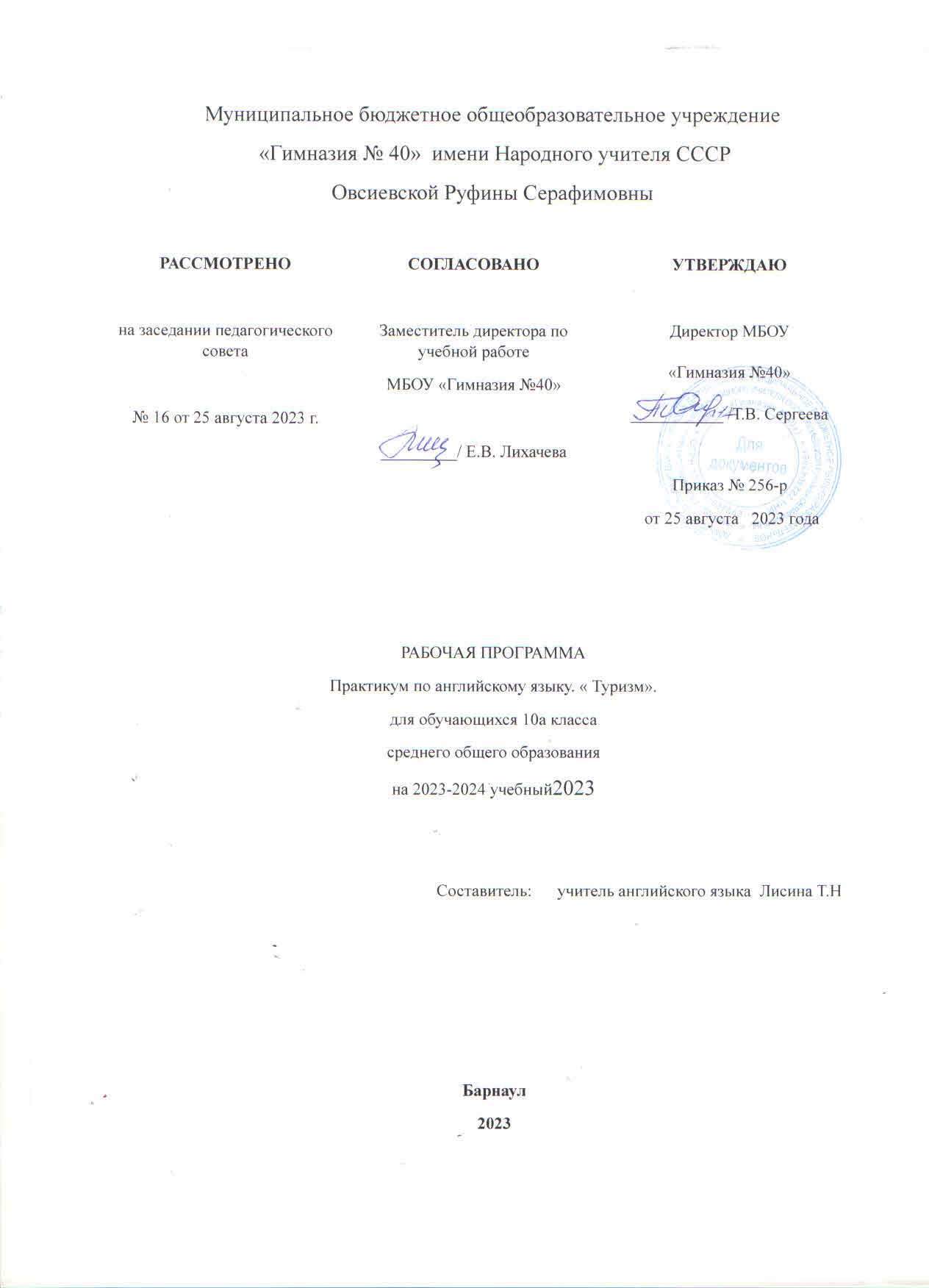 СОДЕРЖАНИЕПОЯСНИТЕЛЬНАЯ ЗАПИСКАЦели и задачи курсаРазвитие иноязычной коммуникативной компетенцииРазвитие универсальных учебных действийОБЩАЯ ХАРАКТЕРИСТИКА КУРСА «ТУРИЗМ»ЛИЧНОСТНЫЕ И МЕТАПРЕДМЕТНЫЕ РЕЗУЛЬТАТЫ ОСВОЕНИЯ КУРСА «ТУРИЗМ»СОДЕРЖАНИЕ КУРСА «ТУРИЗМ»Коммуникативные умения по видам речевой деятельностиПриблизительные темы проектов для резервных уроковТЕМАТИЧЕСКОЕ ПЛАНИРОВАНИЕ. 10 КЛАССУЧЕБНО-МЕТОДИЧЕСКОЕ И МАТЕРИАЛЬНО-ТЕХНИЧЕСКОЕ ОБЕСПЕЧЕНИЕ КУРСА «ТУРИЗМ»СПИСОК ЛИТЕРАТУРЫПОЯСНИТЕЛЬНАЯ ЗАПИСКАПоследние десятилетия ХХ и начало XXI века ознаменовались глубокими изменениями политического, социально-экономического и социокультурного характера в российском обществе. Эти изменения оказали существенное влияние и на развитие образовательной сферы.Интеграция России в единое европейское общеобразовательное пространство, процесс реформирования и модернизации российской школьной системы образования в целом и языкового образования в частности привели к переосмыслению целей, задач и содержания обучения иностранным языкам.Современные тенденции обучения иностранным языкам предусматривают тесную взаимосвязь прагматического и культурного аспектов содержания с решением задач воспитательного и образовательного характера в процессе развития умений иноязычного речевого общения. Особую проблему представляет отношение старшеклассников к иностранному языку. Востребованность знания иностранного языка в современном мире сейчас очевидна для всех. Однако у школьников часто имеется большой разброс в уровне владения им. Одним ученикам он даётся достаточно легко, и они убеждены в необходимости совершенствоваться во владении иностранным языком, хотя предметом их профессионального выбора может быть совсем другая область знания (например, обществоведение, журналистика, экономика, информатика, естественнонаучные дисциплины). Другие, наоборот, проявляют к иностранному языку профессиональный интерес и хотели бы в будущем заниматься преподавательской, переводческой или исследовательской деятельностью в области лингвистики, филологии. Третьим он трудно даётся, они значительно отстают от других по своему уровню обученности, утратили мотивацию к его изучению, потеряли надежду освоить иностранный язык, хотя, возможно, и хотели бы владеть им на элементарном коммуникативном уровне1. Несмотря на это, желание получить достойную работу по окончании ВУЗа присутствует практически у каждого ученика. Большинство компаний в настоящее время отдают предпочтение кадрам, которые владеют иностранным языком хотя бы на базовом уровне. Однако следует помнить, что отдельные профессиональные области требуют расширенных знаний иностранного языка, которые необходимы сотрудникам для успешного выполнения работы.Одной из таких сфер деятельности является туризм, которая на данный момент является очень популярной. Многие выпускники выбирают работу в сфере туризма по окончании высших учебных заведений или получают второе высшее образование по этой специальности. Школьный курс английского языка не предполагает получение таких специфических знаний.Предлагаемая программа предназначена для 10 классов общеобразовательных учреждений и школ с углублённым изучением английского языка и составлена в соответствии с требованиями Федерального государственного образовательного стандарта среднего (полного) общего образования.Цели и задачи курсаЦели курса — расширить и углубить знания английского языка в сфере туризма; развить мотивацию учащихся к дальнейшему изучению английского языка и подготовить их к осознанному выбору профессии на старшей ступени обучения.На основе сформулированных выше целей изучение курса «Туризм» в старшей школе решает следующие задачи:расширение лингвистического кругозора старших школьников; обобщение ранее изученного языкового материала, необходимого для овладения устной и письменной речью на иностранном языке на допороговом уровне ;использование двуязычных (толковых) словарей и другой справочной литературы;развитие умений ориентироваться в письменном и аудиотексте на иностранном языке;развитие умений обобщать информацию, выделять её из различных источников;интерпретация языковых средств, отражающих особенности культуры англоязычных стран;участие в проектной деятельности, в том числе с использованиемИнтернета2.Развитие иноязычной коммуникативной компетенцииВ процессе изучения курса «Туризм» продолжается развитие иноязычной коммуникативной компетенции учащихся (речевой, языковой, социокультурной, компенсаторной, учебно-познавательной):— речевая компетенция — функциональное использование изучаемого языка как средства общения и познавательной деятельности: умение понимать аутентичные иноязычные тексты (аудирование и чтение), передавать информацию в связных аргументированных высказываниях (говорение и письмо), планировать свое речевое и неречевое поведение с учетом статуса партнера по общению;— языковая (лингвистическая) компетенция — овладение новыми языковыми средствами в соответствии с темами и сферами общения;— компенсаторная компетенция — совершенствование умения выходить из положения при дефиците языковых средств в процессе иноязычного общения;— учебно-познавательная компетенция — дальнейшее развитие специальных учебных умений, позволяющих совершенствовать учебную деятельность по овладению иностранным языком, повышать ее продуктивность; использовать изучаемый язык в целях продолжения образования и самообразования, прежде всего в рамках выбранного профиля.Развитие универсальных учебных действийПо мере освоения курса происходит развитие специальных учебных умений, обеспечивающих освоение языка и культуры: поиск и выделение в тексте новых лексических средств, соотнесение средств выражения и коммуникативного намерения говорящего/пишущего, анализ языковых трудностей текста с целью более полного понимания смысловой информации, группировка и систематизация языковых средств по определенному признаку (формальному, коммуникативному); заполнение обобщающих схем/таблиц для систематизации языкового материала, интерпретация лингвистических и профессиональных фактов в тексте; умение пользоваться словарями различных типов, современными информационными технологиями.ОБЩАЯ ХАРАКТЕРИСТИКА КУРСА «ТУРИЗМ»Старшая ступень завершает среднее полное образование. Она характеризуется наличием значительных изменений в развитии школьников, так как у них к моменту начала обучения в старшей школе уже сложилось общее представление о мире, сформированы коммуникативные умения на иностранном языке в четырёх видах речевой деятельности на допороговом уровне, а также общеучебные умения, необходимые для изучения иностранного языка как учебного предмета; накоплены знания о правилах речевого поведения на родном и иностранном языках.На этой ступени совершенствуются приобретённые ранее знания, навыки и умения, увеличивается объём используемых учащимися языковых и речевых средств, совершенствуется качество практического владения иностранным языком, возрастает степень самостоятельности школьников и их творческой активности. Усиливается роль принципов когнитивнойнаправленности учебного процесса, индивидуализации и дифференциации обучения, большее значение приобретает освоение современных технологий изучения иностранного языка, формирование учебно-исследовательских умений.Предлагаемый курс выводит учащихся за рамки школьной программы, с одной стороны, повторяя лексико-грамматический материал за курс основной школы, а с другой, расширяя полученные знания в такой профессиональной области, как туризм.ЛИЧНОСТНЫЕ И МЕТАПРЕДМЕТНЫЕ РЕЗУЛЬТАТЫ ОСВОЕНИЯ КУРСА «ТУРИЗМ»Предлагаемый курс способствует достижению следующих личностных  результатов учащихся:стремление к самосовершенствованию в образовательной области «Иностранный язык», развитие собственной речевой культуры в целом, лучшее осознание возможностей самореализации средствами иностранного языка;развитие умения ориентироваться в современном поликультурном, полиязычном мире, стремление к лучшему осознанию культуры своего народа и готовность содействовать ознакомлению с ней представителей других стран; освоение ценностей культуры страны / стран изучаемого иностранного языка; толерантное отношение к проявлениям иной культуры; лучшее осознание себя гражданином своей страны и мира;формирование активной жизненной позиции, готовности отстаивать национальные	и	общечеловеческие (гуманистические, демократические) ценности, свою позицию гражданина и патриота своей страны;сдвиги в самоопределении, в выборе будущей профессиональной деятельности.Метапредметные результаты освоения курса «Туризм»   проявляются в:развитии умения планировать свое речевое и неречевое поведение; умения взаимодействовать с окружающими, выполняя разные социальные роли;совершенствовании умений работы с информацией: поиск и выделение нужной информации, используя разные источники информации, в том числе Интернета; обобщение информации; умение определять тему, прогнозировать содержание текста по заголовку/по ключевым словам, выделять основную мысль, выделять главные факты, опуская второстепенные, устанавливать логическую последовательность основных фактов;развитии умений самонаблодения, самоконтроля, самооценки в процессе коммуникативной деятельности на иностранном языке.СОДЕРЖАНИЕ КУРСА «ТУРИЗМ»Курс рассчитан на 35 часов в общеобразовательных учреждениях. Курс состоит из следующих компонентов: • Учебник;Аудиоприложение на CD;Книга для учителя (Teacher's ВооК) с ключами и аудиоскриптами.Структура учебника представляется очень удобной для работы: один разворот учебника — это один урок. Кроме того, каждый урок соответствует определённой теме.Уроки состоят из следующих разделов (по видам речевой деятельности):Get ready! — вводное задание. В нём содержатся два вопроса по основной теме урока, которые помогают учащимся ознакомиться с новой темой, принять участие в обсуждении или дискуссии, высказать свою точку зрения на затрагиваемые проблемы, поделиться собственным опытом с одноклассниками.Reading — развитие умений чтения с разной стратегией. Задания под этой рубрикой предпологают работу с основным текстом урока, как до, так и после прочтення. Каждый текст учебника озвучен, что позволяет учащимся развивать умения аудирования. Vocabulary (+ рубрика Word Bank). Данный раздел предполагает работу с новым лексическим материалом по теме урока. В рубрике Word Bank выделены активные лексические единицы и предлагаются упражнения на их тренировку и закрепление.Listening. В разделе «Аудирование» предлагаются в основном диалоги, записанные носителями языка в ситуациях, максимально приближенных к реальным: в аэропортах, магазинах, на улице, больнице и т. п. Это позволяет учащимся услышать живую речь с различным звуковым сопровождением/шумами на фоне, что развивает у учащихся умение различать и понимать английскую речь на слух.Speaking. Раздел «Говорение» предназначен для работы в парах, когда учащимся требуется разыграть диалог на основе прослушанного и изобразить ситуацию максимально реалистично. Одновременно с этим тренируется активная лексика урока, и развиваются умения говорения.Wriling. Раздел «Письмо» содержит задания по теме урока и предлагает учащимся заполнить анкету, формуляр, расписание, написать отзыв о пребывании в отеле, написать статью для туристов и т. п.Каждая часть учебника закапчивается англо-английским словарем, в котором выделена активная лексика с указанием номера урока.В книге для учителя содержатся ключи к заданиям учебника и аудиоскрипты.Коммуникативные умения но видам речевой деятельностиГоворениеЗадания на развитие умений в диалогической речи присутствуют в каждом уроке учебника. Это может быть и дискуссия по предложенному проблемному сообщению/тексту, и запрос информации, и просьба уточнить/разъяснить информацию, и выражение собственного отношения к проблеме/ситуации. Учащимся предлагается диалог-образец, на основе которого они и выстраивают собственную беседу, а также фразы-клише. Кроме того, учащиеся могут участвовать в диалоге в связи с прочитанным или прослушанным текстом. Объём диалогического высказывания составляет 6—7 реплик с каждой стороны.АудированиеВ учебнике уделяется большое внимание аудированию. Учащиеся регулярно работают с аудиозаписями на уроке. Они постоянно слышат речь носителей языка, что должно способствовать формированию адекватного произношения. Слушая, учащиеся обучаются воспринимать информацию либо полностью, либо частично, либо в целом.Во время аудирования учащиеся используют опорные тексты и языковую догадку.В учебнике прослеживается целенаправленное обучение восприятию речи на слух. Учащимся предлагаются различного рода тексты: диалоги, интервью, монологи, радиопередачи.Помимо вышеперечисленных умений, УМК содержит задания, направленные на развитие умений отделять главную информацию от второстепенной, выявлять наиболее значимые факты, определять своё отношение к информации, а также извлекать из аудиотекста интересующую информацию.ЧтениеВ учебнике «Туризм» на основе текстов различных стилей (газетные статьи, документы, рекламные буклеты, информация с интернет-сайтов и т.п.) ведётся дальнейшее развитие умений во всех видах чтения аутентичных текстов: ознакомительное чтение, изучающее, поисковое/просмотровое. В каждом уроке представлен ситуативно-обусловленный диалог, с помощью которого учащиеся знакомятся с узуальным употреблением нового лексического материала.Тексты построены таким образом, чтобы учащиеся могли прочитать их самостоятельно и извлечь необходимую информацию. В них включено небольшое количество новых слов, которые объясняются учителем и расширяют словарный запас учащихся. Кроме того, развивается языковая догадка. Учащиеся также демонстрируют умение пользоваться одноязычным (толковым) словарём.ПисьмоКаждый урок учебника развивает и совершенствует умения в письменной речи. Учащимся предлагаются заполнить формуляры, анкеты, написать письма и т. п. Осуществляется такое целенаправленное обучение письму во взаимосвязи с остальными видами речевой деятельности говорением, аудированием и чтением. В конце урока учащиеся в группе или в режиме парной работы выполняют письменное задание и заканчивают его дома.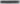 Ниже предлагается тематическое планирование с определением основных видов деятельности учащихся.оУЧЕБНО-МЕТОДИЧЕСКОЕ И МАТЕРИАЛЬНО-ТЕХНИЧЕСКОЕОБЕСПЕЧЕНИЕ КУРСА «ТУРИЗМ»Курс внеурочной деятельности «Туризм» предполагает использование следующего учебно-методического обеспечения:Учебник «Туризм» (Virginia Evans, Јеnny Dooley, Veronica Garza.Tourism. ”Express Publishing”, 2011)Аудиоприложение к учебнику (Virginia Evans, Јеnny Dooley, VeronicaGarza. Tourism. Audio CDs. UK version. ”Express Publishing”, 2011)Любые туристические брошюры, буклеты, листовки, т. п. для обсуждения в классе;Любые ненужные билеты (в т. ч. электронные), посадочные талоны, автобусные билеты, билеты на поезд, на проезд в метро из различных стран, т. п. для обсуждения в классе.При проведении занятий по курсу «Туризм» требуется следующее материально-техническое обеспечение:Телевизор (диаметром не менее 72 см); DVD-плeep;Интерактивная доска (по возможности);  Музыкальный проигрыватель;Компьютер;Мультимедийный проектор;Экспозиционный экран;Классная доска с набором приспособлений для крепления таблиц, плакатов и раздаточного материала. Стенд для размещения проектов учащихся.Стол учительский с тумбой.Ученические столы 2-местные с комплектом стульев.СПИСОК ЛИТЕРАТУРЫФедеральный государственный образовательный стандарт среднего(полного) общего образования (http://standart.edu.ru);Примерные программы среднего (полного) общего образования.Английский язык (www.ed.gov.ru);З. В. Эванс, Д. Дули, В. Гарза. «Туризм». «Экспресс Паблишинг», 2011 г.(Virginia Evans, Јеппу Dooley, Veronica Garza. Tourism. ”ExpressPublishing”, 2()1 1).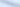 ЧасыТемаВиды деятельности2Book 1 Гость в отеле Unit 1,pp 4-5Учащиеся:-обсуждают общие вопросы-читают и слушают текст о 2х типах путешествий-командировка и отдых-выполняют тренировочные упражнения с новой лексикой-слушают диалог между клиентом и служащим отеля и выполняют задания-разыгрывают свой диалог2Типы ресторановUnit 3 pp-8-9Учащиеся:-обсуждают общие вопросы о типах любимых ресторанов и рассказывают о любимой кухне-читают и слушают статью из путеводителя-выполняют тренировочные упражнения с новой лексикой- слушают диалог между 2 туристами и выполняют задания- разыгрывают свой диалог- заполняют отзыв о ресторанах2В аэропортуUnit 5 pp12-13Учащиеся:-обсуждают общие вопросы о аэропортах- читают и слушают статью из путеводителя- выполняют тренировочные упражнения с новой лексикой- слушают диалог между путешественником и служащим аэропорта- разыгрывают свой диалог- заполняют инструкцию для пассажиров2Круиз на кораблеUnit 6 pp 14-15Учащиеся:-обсуждают общие вопросы о круизах- читают и слушают отрывок из рекламной брошюры о круизе- выполняют тренировочные упражнения с новой лексикой-слушают объявления организатора круиза- разыгрывают свой диалог- заполняют расписание занятий2Путешествие на поездеUnit 8 pp18-19- обсуждают общие вопросы о типах транспорта для путешествий- читают и слушают отрывок из статьи о путешествии на поезде- выполняют тренировочные упражнения с новой лексикой- слушают диалог между путешественником и кассиром- разыгрывают свой диалог- заполняют расписание поездов на основе диалога2Путешествие на автобусе Unit 8pp 18-19Учащиеся:-обсуждают общие вопросы о путешествиях на автобусе- читают и слушают отрывок из статьи о путешествии на автобусе- выполняют тренировочные упражнения с новой лексикой- слушают диалог между пассажиром и водителем автобуса- разыгрывают свой диалог-заполняют информацию о деталях маршрута2Арендуем машинуUnit 9 pp 20-21Учащиеся:-обсуждают общие вопросы о путешествиях на машине и рассуждают, зачем люди берут машины в аренду- читают и слушают отрывок из брошюры из проката машин- выполняют тренировочные упражнения с новой лексикой- слушают диалог между клиентом и менеджером проката машин- разыгрывают свой диалог-заполняют квитанцию из проката2Как платить во время путешествияUnit10 pp 22-23Учащиеся:-обсуждают общие вопросы о формах оплаты услуг- читают и слушают отрывок из брошюры местного тур.центра- выполняют тренировочные упражнения с новой лексикой- слушают диалог между сотрудником магазина и покупателем- разыгрывают свой диалог-заполняют товарный чек2Book 2Различие культурUnit 2 pp 4-5Учащиеся:-обсуждают общие вопросы о том, культуру каких стран они хотели бы изучить, культурные различия- читают и слушают информацию из учебного пособия для сотрудников отеля- выполняют тренировочные упражнения с новой лексикой- слушают диалог между менеджером отеля и клиентом- разыгрывают свой диалог-заполняют анкету-отзыв об отеле2Туристические услугиUnit 2 pp-6-7Учащиеся:-обсуждают общие вопросы о том, к услугам кого они прибегают, когда за границей- читают и слушают информацию из брошюры о турпакетах- выполняют тренировочные упражнения с новой лексикой- слушают диалог между турагентом и клиентом- разыгрывают свой диалог-заполняют информацию о турпакете2Как узнать дорогуUnit 3 pp 8-9Учащиеся:-обсуждают общие вопросы о том, как не потеряться в незнакомом городе- читают и слушают информацию из брошюры туроператора- выполняют тренировочные упражнения с новой лексикой- слушают телефонный разговор между сотрудником и клиентом- разыгрывают свой диалог-дают письменные указания, как найти дорогу2Как добраться до аэропортаUnit 4 pp 10-11Учащиеся:-обсуждают общие вопросы о том, как добраться до аэропорта- читают и слушают информацию из брошюры о наземном транспорте- выполняют тренировочные упражнения с новой лексикой- слушают диалог между сотрудником отеля и работником стойки регистрации клиентом- разыгрывают свой диалог-заполняют анкету с информацией о прилете2Поговорим о погодеUnit 5 pp 12-13Учащиеся:-описывают погоду и какая им больше нравится- читают и слушают информацию из газетной рубрики «Погода»- выполняют тренировочные упражнения с новой лексикой- слушают диалог между служащим отеля и клиентом- разыгрывают свой диалог-заполняют лист с прогнозом погоды2Поездка заграницуUnit 6 pp 14-15 Учащиеся:-рассказывают о странах, в каких побывали и о необходимых документах- читают и слушают информацию из тур. брошюры- выполняют тренировочные упражнения с новой лексикой- слушают диалог между кассиром и пассажиром- разыгрывают свой диалог-составляют список документов2Безопасность в аэропортуUnit 7 pp 16-17Учащиеся:-рассказывают о правилах безопасности в аэропорту- читают и слушают информацию с плаката о правилах безопасности- выполняют тренировочные упражнения с новой лексикой- слушают диалог между сотрудником службы безопасности аэропорта и пассажиром- разыгрывают свой диалог-составляют отчет о происшествии в аэропорту от лица сотрудника службы безопасности2Задержка рейсаUnit 9 pp20-21Учащиеся:-рассказывают о задержке рейса в аэропорту- читают и слушают информацию из статьи о задержках рейсов- выполняют тренировочные упражнения с новой лексикой- слушают диалог между сотрудником аэропорта и пассажиром- разыгрывают свой диалог-составляют собственное обьявление о задержке рейса2Если багаж утерянUnit 10 pp 22-23Учащиеся:-рассказывают том, что обычно пассажиры перевозят в багаже- читают и слушают информацию с плаката о потере багажа- выполняют тренировочные упражнения с новой лексикой- слушают диалог между сотрудником аэропорта и пассажиром- разыгрывают свой диалог-заполняют заявление о потере багажа2Делаем покупкиUnit 12 pp 26-27Учащиеся:-рассказывают том, какие покупки они обычно делают- читают и слушают советы о том, как сделать выгодные покупки- выполняют тренировочные упражнения с новой лексикой- слушают диалог между владельцем магазина и клиентом- разыгрывают свой диалог- пишут статью для путешественников о том, как выгодно покупать товары на отдыхе2Обращаемся за помощьюUnit 13 pp 28-29Учащиеся:-рассказывают о том, какие неприятности могут произойти с туристами на отдыхе- читают и слушают информацию из листовки- выполняют тренировочные упражнения с новой лексикой- слушают диалог между служащим отеля и клиентом- разыгрывают свой диалог- пишут советы для туристов2Чрезвычайные ситуации в самолетеUnit 14 pp 30-31Учащиеся:-рассказывают о ЧС, которые могут возникнуть на борту - читают и слушают информацию из брошюры самолета- выполняют тренировочные упражнения с новой лексикой- слушают диалог между пассажиром и бортпроводником- разыгрывают свой диалог- заполняют инструкцию по безопасности на борту самолета2Заболели в поездкеUnit 15 pp 32-33Учащиеся:-рассказывают о том, болели ли они на отдыхе- читают и слушают советы для путешественников- выполняют тренировочные упражнения с новой лексикой- слушают диалог между работником карантинного пункта и пассажиром- заполняют заполняют карточку мед.осмотра2Book 3Общаемся по электронной почтеUnit 1 pp4-5Учащиеся:-рассказывают о способах общения между людьми- читают и слушают электронное письмо от сотрудника службы бронирования клиенту- выполняют тренировочные упражнения с новой лексикой- слушают диалог между сотрудником службы бронирования и турагентом-- разыгрывают свой диалог- пишут электронное письмо сотруднику службы бронирования2Оставляем сообщенияUnit 2 pp 6-7Учащиеся:-рассказывают о том, как можно оставить сообщение для другого человека- читают и слушают отрывок из учебного пособия для турагентов- выполняют тренировочные упражнения с новой лексикой- слушают диалог между секретарем и клиентом-- разыгрывают свой диалог- заполняют форму сообщения2Бронирование билетов, номера в гостинице;Unit 3, pp.8-9Учащиеся:-рассказывают о том, как можно забронировать авиабилеты, и о своем любимом месте в самолёте- читают и слушают отрывок из учебного пособия для сотрудников авиакомпании и выполняют задания- выполняют тренировочные упражнения с новой лексикой- слушают диалог между билетным кассиром и клиентом и выполняют задания-- разыгрывают свой диалог на основе прослушанного- пишут инструкцию по бронированию авиабилетов по телефону2Меняем условия бронирования; Unit 4, pp. 10-11Учащиеся:-рассказывают о том, почему иногда люди меняют условия бронирования авиабилетов, и что нужно делать, если нужно отменить бронирование- читают и слушают отрывок из правил авиакомпании и выполняют задания- выполняют тренировочные упражнения с новой лексикой- слушают диалог между сотрудником авиакомпании и клиентом и выполняют задания-- разыгрывают свой диалог на основе прослушанного- пишут письмо клиенту, объясняя правила сдачи/отмены бронирования авиабилетов.2Проблемы с бронированием; Unit 5 ,pp. 12-13Учащиеся:-рассказывают о том, какие ошибки допускают авиакомпании, и что обычно следует делать клиентам в этом случае - читают и слушают отрывок из статьи об ошибках авиакомпании и выполняют задания- выполняют тренировочные упражнения с новой лексикой- слушают диалог между сотрудником авиакомпании и клиентом и выполняют задания-- разыгрывают свой диалог на основе прослушанного- пишут отчёт о проблеме, возникшей у клиента.2Расставание с друзьями, родственниками; Unit 7, pp. 16-17Учащиеся:-рассказывают о том, как обычно прощаются с друзьями/родственниками- читают и слушают отрывок из статьи из туристического журнала и выполняют задания- выполняют тренировочные упражнения с новой лексикой- слушают диалог между служащим отеля и клиентом и выполняют задания-- разыгрывают свой диалог на основе прослушанного- пишут эссе о различных способах прощания.2Виды транспорта в крупных городах; Unit 8, pp. 18-19Учащиеся:-рассказывают о том, какие виды транспорта существуют в крупных городах, и как это зависит от региональных отличий- читают и слушают отрывок из брошюры для туристов и выполняют задания- выполняют тренировочные упражнения с новой лексикой- слушают диалог между отдыхающим и сотрудником бюро информации и выполняют задания-- разыгрывают свой диалог на основе прослушанного- пишут эссе о способах передвижения в родном городе2Местные достопримечательности; Unit 9, pp. 20-21Учащиеся:-рассказывают о том, чем люди обычно занимаются на отдыхе, и какие развлечения предлагаются в родном городе учащихся - читают и слушают информацию из путеводителя об острове Key West и выполняют задания- выполняют тренировочные упражнения с новой лексикой- слушают диалог между сотрудником туроператора и клиентом и выполняют задания-- разыгрывают свой диалог на основе прослушанного- пишут открытку другу/подруге.2Во время путешествия; Unit 10, pp. 22-23Учащиеся:-обсуждают популярные места отдыха, рассказывают о том, какие из них они хотели посетить- читают и слушают информацию из туристической брошюры и выполняют задания- выполняют тренировочные упражнения с новой лексикой- слушают диалог между гидом и туристом и выполняют задания-- разыгрывают свой диалог на основе прослушанного- кратко описывают какое-либо место из отдыха2Обсуждаем правила безопасности во время путешествия; Unit 11, pp. 24-25Учащиеся:-обсуждают вещи, которые берут с собой на отдых, рассказывают о правилах безопасности- читают и слушают информацию из рекламной листовки об экскурсий- выполняют тренировочные упражнения с новой лексикой- слушают диалог между гидом и туристом и выполняют задания-- разыгрывают свой диалог на основе прослушанного- описывают тур/экскурсию2Работа в туристических фирмах Unit 13, pp. 28-29Учащиеся:-обсуждают работу в туристической области- читают и слушают объявления о вакансий в авиакомпаний- выполняют тренировочные упражнения с новой лексикой- слушают диалог между соискателем и сотрудником- составляют объявление об открытой вакансии2Пишем резюме; Unit 14, pp. 30-31Учащиеся:-обсуждают, зачем нужны резюме- читают и слушают резюме- выполняют тренировочные упражнения с новой лексикой- слушают диалог между сотрудником авиакомпаний и соискателем-- разыгрывают свой диалог на основе прослушанного- составляют собственное резюме2Поиск работы в туристической фирме; Unit 15, pp. 32-33Учащиеся:-обсуждают первые шаги для поиска работы- читают и слушают отрывок из статьи для молодых специалистов- выполняют тренировочные упражнения с новой лексикой- слушают диалог между сотрудником компании и соискателем и выполняют задания-- разыгрывают свой диалог на основе прослушанного- пишут краткую информацию о себе для интервью